DJEČJI VRTIĆ „TROGIR“Cesta Plano 70, Plano TROGIR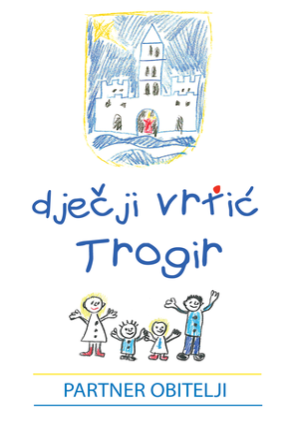 ZAHTJEV RODITELJAZA KORIŠTENJE PRODULJENOG BORAVKA DJECE – POLAZNIKA CJELODNEVNIH PROGRAMA U DJEČJEM VRTIĆU	U sklopu nastavka unaprjeđenja usluga za djecu u sustavu ranog i predškolskog odgoja i obrazovanja, odobrenjem EU projekta “Dječji vrtić Trogir – partner obitelji 2”, uvodi se mogućnost produljenog boravka djece – polaznika cjelodnevnih programa.Ja, ____________________________________________________, prijavljujem svoje dijete ______________________________________________________ upisano u područni objekt __________________________________, program_________________________________, za  korištenje produljenog boravka u dječjem vrtiću.Vrijeme dovođenja djeteta: _________________________Vrijeme odvođenja djeteta: _________________________U Trogiru, _____________________			Potpis roditelja: 																				____________________________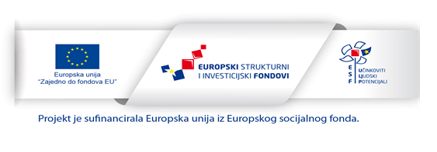 